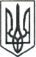 ЛЮБОТИНСЬКА МІСЬКА РАДАХАРКІВСЬКА ОБЛАСТЬВИКОНАВЧИЙ КОМІТЕТРІШЕННЯПро виведення зі складу дитячогобудинку сімейного типу особи з числадітей-сиріт та дітей, позбавлених батьківського піклуванняВідповідно до Сімейного кодексу України, Закону України «Про забезпечення організаційно-правових умов соціального захисту дітей-сиріт та дітей, позбавлених батьківського піклування», Закону України «Про охорону дитинства», постанови Кабінету Міністрів України «Про затвердження положення про дитячий будинок сімейного типу» від 26 квітня 2002 року № 564 зі змінами та доповненнями, пунктом 54 Порядку провадження органами опіки та піклування діяльності, пов'язаної із захистом прав дитини, затвердженого постановою Кабінету Міністрів України від 24 вересня 2008 року № 866 «Питання діяльності органів опіки та піклування, пов'язаної із захистом прав дитини», Порядку призначення і виплати державної соціальної допомоги на дітей-сиріт та дітей, позбавлених батьківського піклування, грошового забезпечення батькам-вихователям і прийомним батькам за надання соціальних послуг у дитячих будинках сімейного типу та прийомних сім’ях за принципом «гроші ходять за дитиною», затвердженого постановою Кабінету Міністрів України від 31.01.2007 р. № 81, на підставі п.п. 4 п.б ст. 34 Закону України «Про місцеве самоврядування в Україні», розглянувши заяви гр. _________, гр. ____________, беручи до уваги витяг із протоколу комісії з питань захисту прав дитини від 17.02.2022 року № 3/1, виконавчий комітет Люботинської міської ради Харківської області В И Р І Ш И В:1. Вивести  з --------------- 2022 року зі складу дитячого будинку сімейного типу ____________ особу з числа дітей-сиріт та дітей, позбавлених батьківського піклування, _________, _______ року народження.2. Рішення виконавчого комітету Люботинської міської ради Харківської області від 09 лютого 2021 року № 36 «Про продовження функціонування дитячого будинку сімейного типу ________» вважати таким, що втратило чинність в частині влаштування на виховання та спільне проживання ______,________року народження.3. Службі у справах дітей виконавчого комітету Люботинської міської ради Харківської області (Аліна СЛЬОТА): 3.1 підготувати додаткову угоду до Договору від 09 лютого 2021 року № 1 «Про організацію діяльності дитячого будинку сімейного типу» щодо припинення терміну перебування вихованки _________, ________ року народження,  в дитячому будинку сімейного типу;  3.2 направити дане рішення до всіх причетних служб.4. Доручити управлінню соціального захисту населення Люботинської міської ради Харківської області (Ірина ЯРОШ) припинити виплату державної соціальної допомоги на __________.5. Контроль за виконанням рішення покласти на заступника міського голови з питань діяльності виконавчих органів Люботинської міської ради Харківської області Вячеслава РУБАНА. Міський голова							           Леонід ЛАЗУРЕНКО  04  квітня 2022 року                 №  __